Plan Nacional de Desarrollo 2013 – 2018Vigencia: del año 2013 al 2018.Apartados: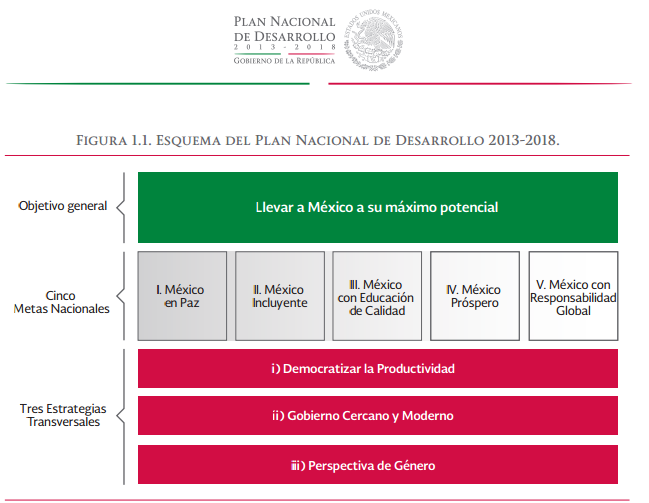 Apartados aplicables:II. México incluyente y IV. México próspero.Objetivo general: Llevar a México a su máximo potencial. METAS NACIONALES: IV. Un México Próspero que promueva el crecimiento sostenido de la productividad en un clima de estabilidad económica y mediante la generación de igualdad de oportunidades. Lo anterior considerando que una infraestructura adecuada y el acceso a insumos estratégicos fomentan la competencia y permiten mayores flujos de capital y conocimiento hacia individuos y empresas con el mayor potencial para aprovecharlo. Asimismo, esta meta busca proveer condiciones favorables para el desarrollo económico, a través de una regulación que permita una sana competencia entre las empresas y el diseño de una política moderna de fomento económico enfocada a generar innovación y crecimiento en sectores estratégicos. ESTRATEGIA TRANSVERSAL: Democratizar la productividad significa, en resumen, que las oportunidades y el desarrollo lleguen a todas las regiones, a todos los sectores y a todos los grupos de la población. Así, uno de los principios que debe seguir el diseño e implementación de políticas públicas en todas las dependencias de la Administración Pública Federal, deberá ser su capacidad para ampliar la productividad de la economía. Cada programa de gobierno deberá diseñarse en atención a responder cómo se puede elevar la productividad de un sector, una región o un grupo de la población. OBJETIVOS, ESTRATEGIAS Y LÍNEAS DE ACCIÓN:Objetivo 2.5. Proveer un entorno adecuado para el desarrollo de una vida digna.Estrategia 2.5.3. Lograr una mayor y mejor coordinación interinstitucional que garantice la concurrencia y corresponsabilidad de los tres órdenes de gobierno, para el ordenamiento sustentable del territorio, así  como para el impulso al desarrollo regional, urbano, metropolitano y de vivienda.Enfoque transversal (México Incluyente)Estrategia I. Democratizar la Productividad.Líneas de acción•	Promover el uso eficiente del territorio nacional a través de la promoción el ordenamiento territorial en zonas urbanas, así como el desarrollo de ciudades  más competitivas.Estrategia II. Gobierno Cercano y Moderno.Líneas de acción•	Desarrollar políticas públicas con base en evidencia y cuya planeación utilice los mejores  insumos de información y evaluación, así como las mejores prácticas a nivel internacional.•	Optimizar el gasto operativo y los costos de atención, privilegiando el gasto de inversión de  carácter estratégico y/o prioritario.•	Evaluar cuentas de los programas y recursos públicos invertidos, mediante la  participación de instituciones académicas y de investigación y a través del fortalecimiento de  las contralorías sociales comunitarias.Objetivo 4.4. Impulsar y orientar un crecimiento verde incluyente y facilitador que preserve nuestro patrimonio natural al mismo tiempo que genere riqueza, competitividad y empleo.Estrategia 4.4.1. Implementar una política integral de desarrollo que vincule la sustentabilidad ambiental con costos y beneficios para la sociedad.Líneas de acciónPromover el uso y consumo de productos amigables con el medio ambiente y de tecnologías limpias, eficientes y de bajo carbono.Impulsar la planeación integral del territorio, considerando el ordenamiento ecológico y el ordenamiento territorial para lograr un desarrollo regional y urbano sustentable.Estrategia 4.4.3. Fortalecer la política nacional de cambio climático y cuidado al medio ambiente para transitar hacia una economía competitiva, sustentable, resiliente y de bajo carbono.Líneas de acciónAcelerar el tránsito hacia un desarrollo bajo en carbono en los sectores productivos primarios, industriales y de la construcción, así como en los servicios urbanos, turísticos y de transporte.Promover el uso de sistemas y tecnologías avanzados, de alta eficiencia energética y de baja o nula generación de contaminantes o compuestos de efecto invernaderoLograr un manejo integral de residuos sólidos, de manejo especial y peligrosos, que incluya el aprovechamiento de los materiales que resulten y minimice los riesgos a la población y al medio ambiente.Contribuir a mejorar la calidad del aire, y reducir emisiones de compuestos de efecto invernadero mediante combustibles más eficientes, programas de movilidad sustentable y la eliminación de los apoyos ineficientes a los usuarios de los combustibles fósiles.Objetivo 4.8. Desarrollar los sectores estratégicos del país.Estrategia 4.8.1. Reactivar una política de fomento económico enfocada en incrementar la productividad de los sectores dinámicos y tradicionales de la economía mexicana, de manera regional y sectorialmente equilibrada.Línea de acción•	 Implementar una política de fomento económico que contemple el diseño y desarrollo de agendas sectoriales y regionales, el desarrollo de capital humano innovador, el impulso de sectores estratégicos de alto valor, el desarrollo y la promoción de cadenas de valor en sectores estratégicos y el apoyo a la innovación y el desarrollo tecnológico.•	 Articular, bajo una óptica transversal, sectorial y/o regional, el diseño, ejecución y seguimiento de proyectos orientados a fortalecer la competitividad del país, por parte de los tres órdenes de gobierno, iniciativa privada y otros sectores de la sociedad.Objetivo 4.9. Contar con una infraestructura de transporte que se refleje en menores costos para realizar la actividad económica.Estrategia 4.9.1. Modernizar, ampliar y conservar la infraestructura de los diferentes modos de transporte, así como mejorar su conectividad bajo criterios estratégicos y de eficiencia.Líneas de acción•	 Fomentar que la construcción de nueva infraestructura favorezca la integración logística y aumente la competitividad derivada de una mayor interconectividad.•	 Evaluar las necesidades de infraestructura a largo plazo para el desarrollo de la economía, considerando el desarrollo regional, las tendencias demográficas, las vocaciones económicas y la conectividad internacional, entre otros.Sector carretero•	Consolidar y/o modernizar los ejes troncales transversales y longitudinales estratégicos, y concluir aquellos que se encuentren pendientes.••	Llevar a cabo la construcción de libramientos, incluyendo entronques, distribuidores y accesos. •	Ampliar y construir tramos carreteros mediante nuevos esquemas de financiamiento.•	Realizar obras de conexión y accesos a nodos logísticos que favorezcan el tránsito intermodal.•	Garantizar una mayor seguridad en las vías de comunicación, a través de mejores condiciones físicas de la red y sistemas inteligentes de transporte.Sector ferroviario•	Construir nuevos tramos ferroviarios, libramientos, acortamientos y relocalización de vías férreas que permitan conectar nodos del Sistema Nacional de Plataformas Logísticas.Transporte urbano masivo•	 Mejorar la movilidad de las ciudades mediante sistemas de transporte urbano masivo, congruentes con el desarrollo urbano sustentable, aprovechando las tecnologías para optimizar el desplazamiento de las personas.•	 Fomentar el uso del transporte público masivo mediante medidas complementarias de transporte peatonal, de utilización de bicicletas y racionalización del uso del automóvil.Sector aeroportuario•	Desarrollar los aeropuertos regionales y mejorar su interconexión a través de la modernización de la Red de Aeropuertos y Servicios Auxiliares, bajo esquemas que garanticen su operación y conservación eficiente, así como su rentabilidad operativa.•	Continuar con el programa de formalización de nuevos convenios bilaterales aéreos para incrementar la penetración de la aviación nacional en los mercados mundiales.Objetivo 4.11. Aprovechar el potencial turístico de México para generar una mayor derrama económica en el país.Estrategia 4.11.1. Impulsar el ordenamiento y la transformación del sector turístico.Líneas de acción•	Actualizar el marco normativo e institucional del sector turístico.•	Promover la concurrencia de las acciones gubernamentales de las entidades federativas en materia de turismo, con las del Gobierno Federal.•	 Alinear la política turística de las entidades federativas a la Política Nacional Turística.•	 Impulsar la transversalidad presupuestal y programática de las acciones gubernamentales, coordinándolas hacia los objetivos de la Política Nacional Turística.Estrategia 4.11.2. Impulsar la innovación de la oferta y elevar la competitividad del sector turístico.Líneas de acción•	Fortalecer la investigación y generación del conocimiento turístico.•	Fortalecer la infraestructura y la calidad de los servicios y los productos turísticos.•	Posicionar adicionalmente a México como un destino atractivo en segmentos poco desarrollados, además del de sol y playa, como el turismo cultural, ecoturismo y aventura, salud, deportes, de lujo, de negocios y reuniones, cruceros, religioso, entre otros.•	Fomentar la colaboración y coordinación con el sector privado, gobiernos locales y prestadores de servicios.Estrategia 4.11.3. Fomentar un mayor flujo de inversiones y financiamiento en el sector turismo y la promoción eficaz de los destinos turísticos.Líneas de acciónFomentar y promover esquemas de financiamiento al sector con la Banca de Desarrollo.Diseñar una estrategia integral de promoción turística internacional para proyectar una imagen de confiabilidad y modernidad.Detonar el crecimiento del mercado interno a través del desarrollo de nuevos productos turísticos, para consolidarlo como el principal mercado nacional.Estrategia 4.11.4. Impulsar la sustentabilidad y que los ingresos generados por el turismo sean fuente de bienestar social.Líneas de acciónCrear instrumentos para que el turismo sea una industria limpia, consolidando el modelo turístico basado en criterios de sustentabilidad social, económica y ambiental.Impulsar el cuidado y preservación del patrimonio cultural, histórico y natural del país.Convertir al turismo en fuente de bienestar social.Crear programas para hacer accesible el turismo a todos los mexicanos.Promover el ordenamiento territorial, así como la seguridad integral y protección civil.Objetivo 5.2. Promover el valor de México en el mundo mediante la difusión  económica, turística y cultural.Estrategia 5.2.1. Consolidar la red de representaciones de México en el exterior,  como un instrumento eficaz de difusión y promoción económica, turística y cultural coordinada y eficiente que derive en beneficios cuantificables para el país.Líneas de acción•	Promover, en países y sectores prioritarios, un renovado interés para convertir a México en país clave para el comercio, inversiones y turismo.•	Desarrollar y coordinar una estrategia integral de promoción de México en el exterior, con la colaboración de otras dependencias y de actores locales influyentes, incluyendo a los no gubernamentales.Responsable de Ejecución:Dr. Sergio Medina GonzálezDirector General del Fideicomiso Para el Desarrollo Urbano de JaliscoTeléfono: (33) 38 54 81 00  y  (33) 38 54 81 02.Correo electrónico: sergio.medina@jalisco.gob.mx